Noteguide for Work - Videos 5A			   	     Name					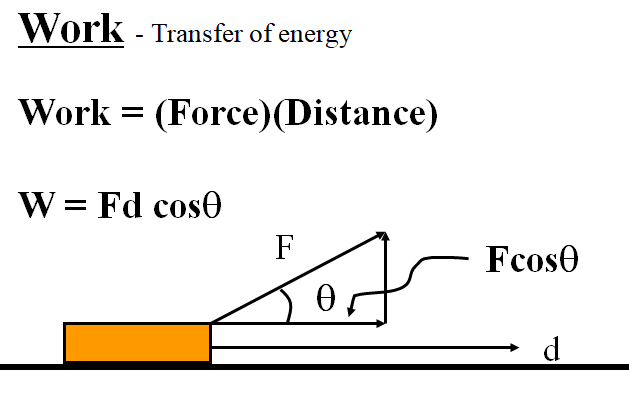 Example - Fred O’Dadark exerts 13.2 N on a rope that makes a 32o angle with the ground, sliding a sled 12.5 m along the ground.  What work did he do?Work and Weight Example – Joe Dadi lifts a 5.0 kg mass 2.5 m.  What work does he do?WFdmμF = mg (lifting)F = μmg (dragging)W = Fd Work and Friction Example – Herman Leftur drags a 150 kg sled 45 m across a lake where the coefficient of kinetic friction is 0.12.  How much work does he do?WFdmμF = mg (lifting)F = μmg (dragging)W = Fd (Do the whiteboards on the back)Whiteboards (simple work)Work and Weight:Work and Friction:1. Jane Linkfence does 132 J of work lifting a box 1.56 m.  What is the weight of the box? (What force did she exert?) (84.6 N)2. Bob White does 2,345 J of work pushing a car with a force of 186 N of force.  What distance did he push the car?  (12.6 m)3. Helena Handbasket brings a 5.2 kg box down from a 1.45 m tall shelf.  What work does she do? (-74 J)3. Helena Handbasket brings a 5.2 kg box down from a 1.45 m tall shelf.  What work does she do? (-74 J)4. Paul E. Wannacracker does 2375 J of work lifting what mass a height of 1.18 m? (205.4 kg)5. Tubi O’ Notubi does 137 J of work lifting a 5.25 kg mass to what height? (2.66 m)6. Hugh Jazz drags a 125 kg sled with a coefficient of kinetic friction of .15 a distance of 34 m.  What work does he do?7. Seymour Butz does 1200 J of work dragging a 32 kg box with a coefficient of kinetic friction of .21 how far?